从2006年的邮件开始回忆你们…张鹏，孔繁辉，刘富海，刘小刚，胡陪，郭杰，肖苡，崔瑞强，吴凡罕，鄂媛媛，何涛，黄立成，严文，马亮亮，陈耕，李元佳，王亮，项链，赵科学，吴楠，胡志波，张利刚，曾玮，夏冬冬，李鑫最萌正太---张鹏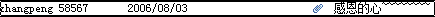 张鹏第一次卖萌，感恩的心？点开一看….尼玛，飞检啊，飞检跟感恩的心有毛关系啊~~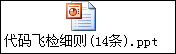 装无辜，卖萌，蜡笔小新，武林外传，你是最听领导话的员工，最听妈妈话的孩子，也是最听老婆话的男淫，三十的年纪，十三的脸，你是二十世纪已经绝种的特殊生物，宇宙最萌男人~~激情男人---孔繁辉孔子是激情帝，第一次收到孔子邮件，是收集FAQ，就已经热血沸腾了，燃烧吧，FAQ…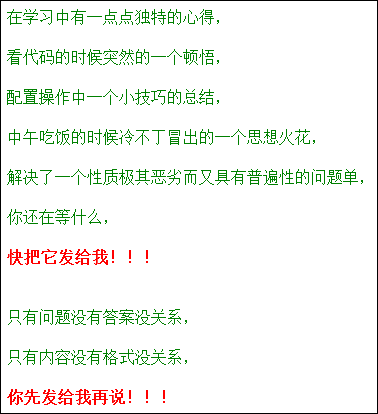 快给我！！！感受到了么，没感受到就再感受五百年吧！！！男性荷尔蒙喷射的孔子，是集外表，歌喉，才华与一身的老湿，是有血有肉的真汉子：）代码工匠---刘富海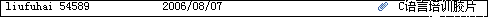 收到海斯第一个邮件是推荐的C语言PPT，本以为和其他人一样，甚至没看过的胶片就先转。但是后来发现，所有海斯转过的材料，必定是被他已经熟读和认可的，这种对技术的态度和分享精神一直影响我到今天。虽然已经离开，但仍然是我在华为公司最崇拜的牛人，是唯一能在代码中写出态度的人。天生的队长---刘小刚是我邮箱备份中第一个给我发邮件和指导工作的人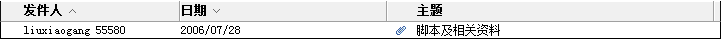 第一次见到小刚，就有一种被牵引感，在新员工中自然是大家的领队，第一次做项目小刚也是项目经理，我是一个比较内向的人，但小刚的亲和力真实与生俱来的，很容易成为大家调戏的焦点，再加上那大个子，和“小”形成了强烈的反差，可谓“汉子的身，萝莉的心”。欣赏你的支持型的经理行为，他绝对不是领导，是可以信赖的朋友。最负责的娱乐精神---胡陪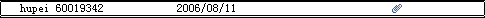 一封空标题邮件，纳尼？原来是搞笑的，2006年高考作文.ppt，里面很多可笑的段子…以后收到空标题邮件，你就懂了~~愿景---“尽管司马迁多次遭受宫刑，但他忍受住一次又一次的痛苦，还是以顽强的毅力写出了伟大的《史记》。 ”这些段子你信手拈来，娱乐精神是伟大的财富，你是手机切换频率最高的人，是精通掌机，手机，MP3，高达手办，相声，和四川话的宅男达人，更是那个KTV通宵半路掉链子，滴酒不沾，忍不住让我发出“额….”的那个崩溃男人和对妹子最负责人的男人。让我感到，娱乐是可以很认真的…你陪我度过最开心最痛苦的几年，唯一可以倾诉感情的朋友，虽然现在不用你了，但好__友，一辈子！摸不透的闷骚男---郭杰三个月后才收到你的第一个邮件，但被我提前想起来了。我知道你喜欢被动，借用一位前室友的名言，你就是“极品小受”啊，虽然也先我离开公司，但你那种宅男的骨子和北京爷们玩世不恭的精神混杂一起的闷骚气质，真是让人摸不到头脑。最为一个自认善于识人的朋友，我想你一定是处于土著屌丝到国际化型男转化的蜕变期，不知道现在“型”不“型”。宇宙最强女性---肖苡我的导师肖苡，初进公司也不知道她忙啥，基本不管我，后来知道正在准备婚事。逐渐这名新时代女性颠覆了我对女性工程师的看法，她对自己要求的严格程度超乎想象，不知道这些能量从何而来…..莫非股票已经100w了？？她是这几年中我认为最好的主管，可能是性格相投，所以亦师亦友。这几年碰面次数很少，每次都感觉她又憔悴了，想找她聊聊都找不到，真是太忙了，最后说一句：孩他妈，别太拼命了，给这些爷们的压力太大了。蜡笔小新---吴凡罕第一天见到，看起来是大家闺秀，典型上海小资女，结果后来完全颠覆，和小刚刚好相反，完全是萝莉脸爷们心。最擅长的就是点评行政服务之窗的各路MM，并创造“Maliangliang Style”，“长得很苦”等经典评语。虽然等小新的昵称，脑也经常短路，但智商真是令人惊叹，六级英语96分，估计我再学十年也不行。如今以为人母，加油吧，小新。公主心奋斗命---鄂媛媛翻到了这个邮件，内心又微微震动了一下，禁不住感叹，哥也年轻过~~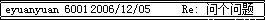 OO之身一人，飘洋过海，周游列国，应该经历了不少人和事，虽没有从你口中提起，但你写得游记很是精彩，还有绚烂的图片，和回忆中的人。你是这里的神话，追求爱情和自由的勇气会让你永远前行。祝早日找到王子殿下：）老板---何涛开朗，乐观，积极向上，拥有生活是初见你的状态，工作对你来说不是难事，也不需要奋斗，很清楚自己要什么的人不多，你是一位。如今以成老板，不管买卖多大，都是为自己努力，有张有弛，健康人生！女中豪杰---黄丽成几乎同时进入公司，你在研发岗位迷迷糊糊，好像也不惊人，唯一让我惊人的就是你去买数码相机，被中关村骗子骗后。竟然单枪匹马，完爆奸商，真是女中豪杰，爆发力巨强。后来你去了拉美，拥有了家庭，听说在你的带领下，地区销售连获喜报，华丽转身。也完爆了那些研发岗位的小屌丝：）洋妞---严文因为“宇宙最强女性”称号已经被占用，所以只好用你的昵称代替。但你也一样，拥有对自己完美要求的尺度，让我们也很有压力。你是考上清华也不去念的“学霸”，你拥有MS十二金钗的美誉，你本就不属于这里，因为你的光芒太绚烂了，希望早日遇上你的“西雅图”！最正经的不正经---崔瑞强我们认识最早，大队培训结束分入一个部门，住在一个屋檐让我们结识。你干什么都有模有样，认真，专一，可以迅速给人一种信任感，我也被你蒙骗，堪称“诚实可靠小郎君”。时间略长发现也是一个风趣幽默，很无厘头的搞笑派，让我回忆到你的都是搞笑，以至于忘记了你还有什么正经了。你是全面的两面派，小崔，君子之交~~最不老实的老实人---马亮亮亮亮是在部门工作中陪伴我最长时间的人之一，他对基础计算机的八卦知识是完爆所有人的，踏实做技术是公认的评价。但对不正经的东西，扯起来也栩栩如生，经常语出惊人，闷骚程度也让人赞叹，和你这样的同事公事，是支撑我留在部门的唯一理由。既是时尚派，又是实干派---陈耕你流过洋，初见就透露出低调得奢华，连T-shirt都是Burberry的，不是因为它贵，是它有来历和故事，你是BYR时尚版主，你那句“时尚是一种态度”，完爆了我这种刚进公司的这种土豹子，那时中午都要去你工位读读小报，提升一下自己的修养，为了…..你懂的。后来你投入研发第一阵营，辛苦程度，不用说了，我一直没觉得你会待得时间比我久，看来我错了，其实你是实干派。最有耐力的男人---李元佳也是同期的兄弟，你不张扬，却很有耐力，从你跑过马拉松就知道，你是一个持续的人，你不爆发，也不平静。怀念一起玩过疯过闹过的日子，现在也慢慢成熟，成了一个长跑着。很少听到你的吐槽和抱怨，默默用力的人，忍者无敌，元宝加油。伪女流氓---向链我的关门女徒弟，我以你骄傲，你随便花点心思，就能把这些被专家吹的很难的疑难问题解决。你不必担心自己技术不好，你比这里大多数人都聪明。你表面上对工作生活很不在意，嘻嘻哈哈，没心没肺。真正懂你的人，才知道你内心细腻，温柔如水，有责任感，家庭感，贤妻良母。是这里我认识的最女人的女人。爱生活爱老婆---王亮最早来到这个部门，看你信心满满，俨然应届生的努力，但随着时间，人，事的变迁，一些不如意把你慢慢磨练。我也随着年龄的增长，明白了你的一些想法，体会着人情大于事情的一些道理。能屈能伸的人，有生活，爱老婆，这里没人比你幸福。真人维基百科---赵科学如果聊天，那一定要找科学，从古到今，从历史到政治，从金融到IT，从徒步到吐槽。反正你知道的东西，他一定了解；他知道的东西，你不一定听说，反正他基本cover了我的话题，与他聊天，增长知识，愉悦心情。高晓松搞了个《晓说》有一千万听众，科学搞一个，估计也差不哪去，看好你哦：）股神---胡志波要是把脑袋中的东西抠出来，幺一幺，那么我相信菠菜的大脑最沉，智商最高。他只需要把40%的智力放在工作上，就可以比一般人出色，而60%的智力放在炒股票上，也可以做到你涨我涨，你跌我涨的牛逼地方。中国股市这玩意儿，如果不是运气和关系户，那么真的是绝顶聪明人才能赚钱，希望你用盈利狠狠得证明一下你的智商。非中国人---吴楠你的英语实在太牛B了，至少在这个环境下，绝对已经顶破天花板了。北京房价这么高，不知道你有没有压力，不如还是早日移民印度吧。我大印帝国还是很需要你的，你就是这里的大使啊。浪子---张利刚你是孔子传的人，继承了他的激情，却更加年轻，开朗，像火。人不风流枉少年，我想你远在巴西过的一定挺爽，你是有梦的人，没有随波逐流，你敢作敢当，敢拼敢闯，在我的记忆里永远的年轻，你是刚子，没事别回来啊~~赛雷锋---刘金这里没有人比你更关心其他人，没有人比你人缘更好，也没有人知道比你多的八卦。这不是因为你是什么角色，而是一颗真挚的心。如果夸你是“活雷锋”，那真抬举雷锋了。你乐于助人的性格，必定会带来比工作更多的财富。大连气质---姜丹如果你没有在大连长时间待过，相信不知道什么是大连气质，屌丝不属于这里，稳定不属于这里，简单概括就是平民的高雅，这里的人们有追求，很文艺，不庸俗，能突破，能折腾，淹不死，爱臭美。你有这里的血液，有机会回来玩玩吧。完美搭档---曾玮同是天蝎男，虽然认识得不早，但相近的年纪，相近的爱好，相近的话题，紧密的工作让我们交情不错。你这个搭档很给力，可以搞定我所有不在时候我的问题，能让我腾出时间结婚，休病假，休息，让我不至于猝死在电脑前。我们一起做了VRP最牛B的特性TRILL，以后我指这个吹牛了：）同名老乡---夏冬冬作为新疆女婿的我，对新疆人民很有好感，他们热情奔放，直来直去，不掩饰，不做作，有人情味。冬冬真是典型新疆汉子，算是半个老乡，在我最后这段时间给了我很多支持，也成为了不错的朋友，他能为别人着想，别人就会记住。最还念第一打过的dota，翻滚吧，少年，不惯他们毛病！天生奋斗者---李鑫在你进公司前，我就和他们说过，你天生就是来华为的料，这里必将比你过去的平台更大。果然如我所料，你是部门最牛B的人，到处都是对你的赞许，你连得B的可能都不应该有，你不涨工资，其他人就不应该涨。因为你最踏实肯干，也有能力耐力，祝愿能继续大展宏图。如果真有一天干得不爽了，来找我，我把你推荐进来就有责任带你出去！因为你是我的右铺。